Załącznik nr 2 Projekt poglądowy meble do łazienki - słupek wiszący 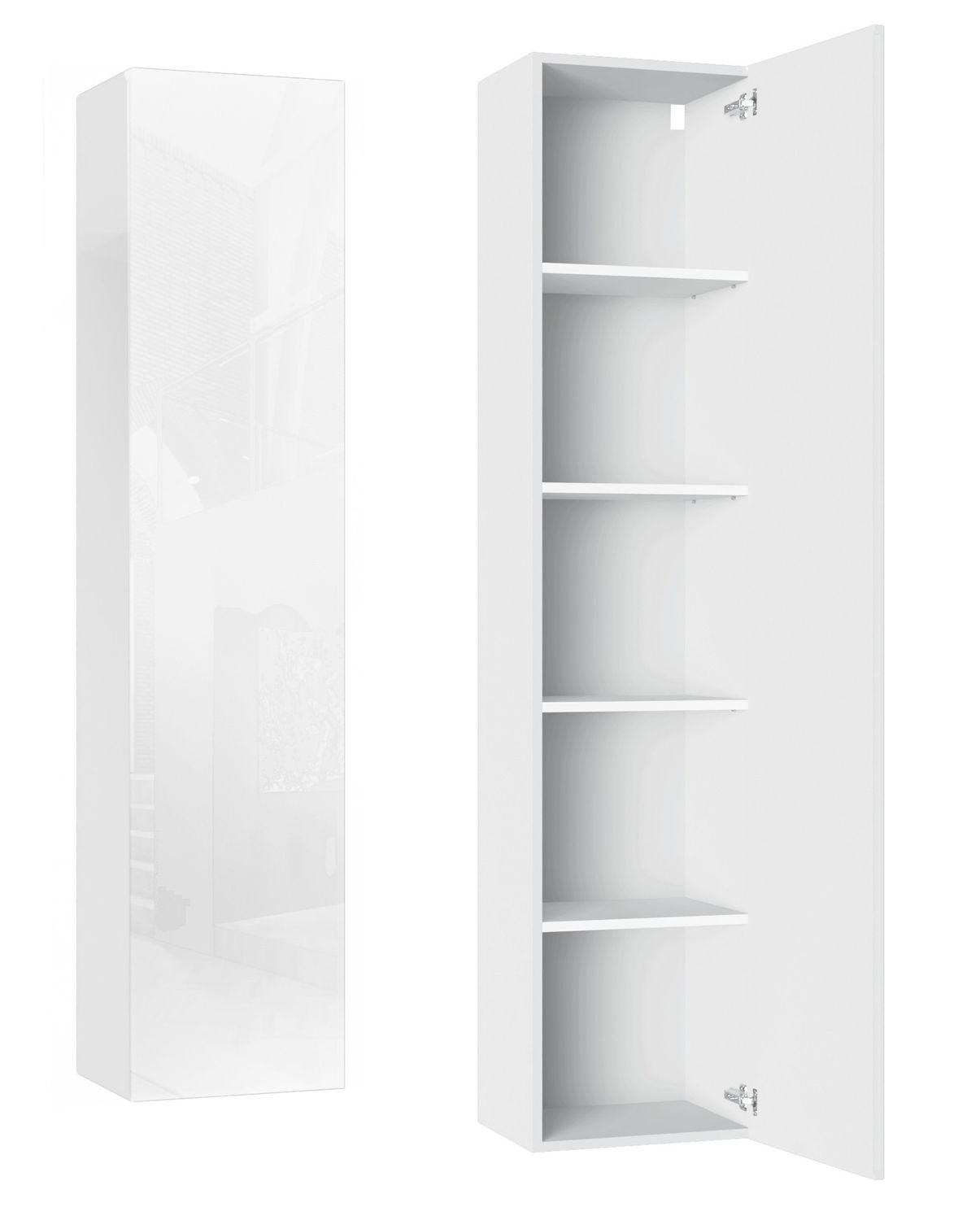 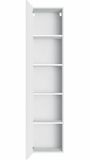 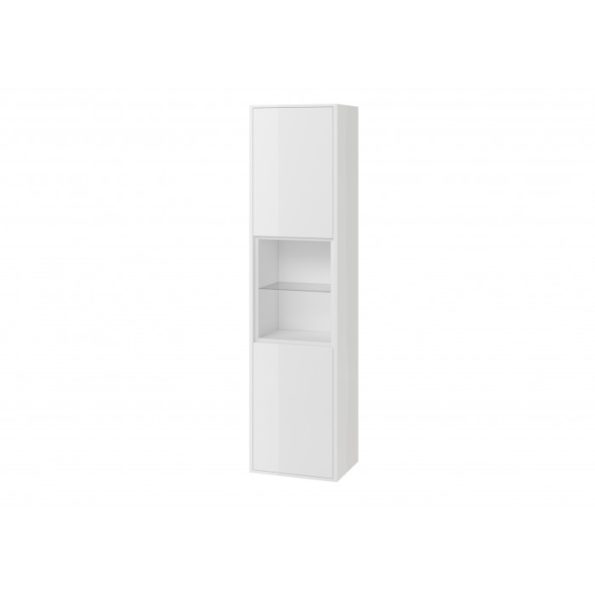 